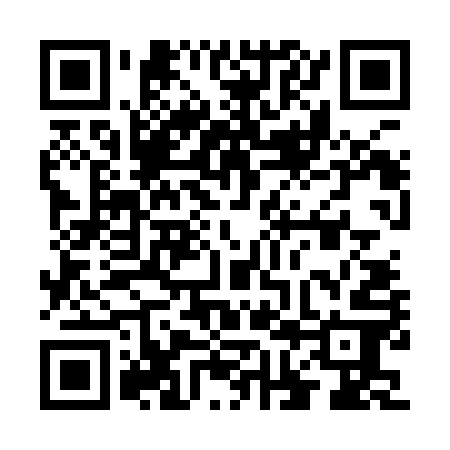 Prayer times for Khagatipara, BangladeshWed 1 May 2024 - Fri 31 May 2024High Latitude Method: NonePrayer Calculation Method: University of Islamic SciencesAsar Calculation Method: ShafiPrayer times provided by https://www.salahtimes.comDateDayFajrSunriseDhuhrAsrMaghribIsha1Wed4:025:2311:563:236:287:502Thu4:015:2311:553:236:297:503Fri4:005:2211:553:226:297:514Sat3:595:2111:553:226:307:525Sun3:595:2111:553:226:307:526Mon3:585:2011:553:226:317:537Tue3:575:1911:553:216:317:548Wed3:565:1911:553:216:327:549Thu3:555:1811:553:216:327:5510Fri3:545:1811:553:216:337:5611Sat3:545:1711:553:216:337:5712Sun3:535:1711:553:206:347:5713Mon3:525:1611:553:206:347:5814Tue3:525:1511:553:206:357:5915Wed3:515:1511:553:206:357:5916Thu3:505:1511:553:206:368:0017Fri3:505:1411:553:196:368:0118Sat3:495:1411:553:196:378:0119Sun3:485:1311:553:196:378:0220Mon3:485:1311:553:196:388:0321Tue3:475:1211:553:196:388:0422Wed3:475:1211:553:196:398:0423Thu3:465:1211:553:196:398:0524Fri3:465:1111:553:196:408:0625Sat3:455:1111:563:196:408:0626Sun3:455:1111:563:196:408:0727Mon3:445:1111:563:186:418:0728Tue3:445:1011:563:186:418:0829Wed3:435:1011:563:186:428:0930Thu3:435:1011:563:186:428:0931Fri3:435:1011:563:186:438:10